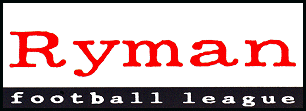 RYMAN FOOTBALL LEAGUE – WEEKLY NEWS AND MATCH BULLETINSeason 2007-2008 No: 19 - : - 17th December 2007CHRISTMAS GREETINGSThe Chairman and Members of the Board of Directors of the Ryman Football League send Best Wishes for Christmas and a Happy and Prosperous New Year to all our Clubs, Players, Match Officials and Followers of the League.MONTHLY AWARDSThe fourth series of the Ryman Football League’s Monthly Awards, covering the month of December, will be announced on the League’s website on Wednesday, 2nd January 2008.The four Divisional awards cover:Manager of the Month Team Performance of the Month Golden Gloves Monthly Award Golden Boot Monthly AwardWEEKEND REVIEWFA Trophy success for AFC Wimbledon at Maidenhead United, whilst Tonbridge Angels produced an exceptional performance to draw at Conference club Oxford United, and a replay at home on Tuesday evening.In the Premier Division, League leaders  went down 2-4 t Boreham Wood, allowing Hendon to return to the top of the table, following their extraordinary 11-1 win at bottom club Leyton. won at Harrow Borough to move up to third place, but fellow FA Cup heroes Horsham crashed 1-4 at Folkestone Invicta.AFC Sudbury and Dover Athletic retained their leaderships of Division Ones North and South, although the latter dropped points following their 1-1 draw at Cray WanderersTop scorers of the day were Hendon, hitting eleven at Leyton, followed by Northwood with six at home to   and five from AFC Sudbury at home to  and Ware at Waltham Abbey.Twenty-eight League matches were completed the weekend –  ’s match at home to  was abandoned at half-time due to a floodlight failure.  101 goals were scores, including four from Wayne O’Sullivan for Hendon and hat-tricks from Brendan Cass of Dartford, Jamie Ricks of  and Billy Marshall of LeatherheadPremier DivisionNew leaders in the Premier Division as Hendon won 11-1 at Leyton to record the highest score of the season.  With the previous week’s leaders  slipping up 2-4 at Boreham Wood, the Middlesex club returned to the top of the Division as a result.  With third placed Ramsgate not laying, Staines Town took the opportunity to run up a 3-1 win at Harrow Borough to slip into third place, and with games in hand on the top two.  In the final play-off place are , 4-1 winners at home to East Thurrock United, just clear of Boreham Wood in sixth place.AFC Hornchurch won the Essex derby at  2-0 with two first half goals, leaving their hosts sitting in the relegation zone.  Folkestone Invicta had clawed themselves above Billericay with a good 4-1 home win against Horsham.  Below Billericay are Tonbridge Angels and Carshalton Athletic, both on FA Trophy duty, with bottom club Leyton in some disarray as they slip to six points adrift of the clubs above them.Heybridge Swifts picked up another three points following heir single goal home victory against  to move up to ninth spot after being in the relegation zone for so much of the season.In the only draw of the afternoon in the Premier Division, Maidstone United were held 1-1 by Hastings United.Division One NorthAFC Sudbury beat local rivals   5-1 to retain top spot in Division One North, staying just ahead of Dartford, 4-2 winners at home to bottom club .  It looked at one stage the visitors might record their first win of the season as they led their hosts 2-1 at half-time, and it cannot be long before that elusive win comes along.   sit in third place following their single goal win at Wingate & Finchley, three points clear of fourth placed , 2-0 winners at relegation threatened Ilford.Ware recorded a clear 5-0 win at Waltham Abbey as they sit just outside the play-off places, but wit games in hand, as have , held 2-2 at Tilbury.  Sitting between Brentwood and Ware are  , only club in the eight to lose as they crashed 4-1 at .Northwood had the best win of the afternoon in the Division, knocking out   6-0, whilst Redbridge won with the only goal of the match at .  In the final match in the Division, Great Waking Rovers and Aveley shared four goals and the points.Division One SouthDivision One South leaders Dover Athletic were held to a 1-1 draw by third paced Cray Wanderers, but the club sitting between these two, Tooting & Mitcham United, lost to the only goals of the game at home to Walton & Hersham, leaving themselves five points behind title favourites Dover.Kingstonian and Metropolitan Police, currently in fourth and fifth places respectively, both completed away wins – Kingstonian with a single goal win at Corinthian-Casuals, and Metropolitan Police in  by three goals to nil at .  Sitting in wait in sixth and seventh places are Dulwich Hamlet, 2-1 winners at Horsham YMCA, and , 3-0 home winners against Croydon Athletic.Leatherhead returned to winning ways with a 3-0 home win against Sittingbourne, whilst  won 3-2 at Chipstead and Whyteleafe by the only goal of the game at Walton Casuals.  In the basement battle, the bottom two clubs, Molesey and  , shared two goals and the points in .FA TrophyAFC Wimbledon reached the Second Round Proper (the last 32) of the FA Trophy competition on Saturday with an expected win at , members of the Conference South.  Two second half goals were enough to confirm the Dons passage into the next round to be played on Saturday, 12th January.They could be joined by a second Ryman league club, as Tonbridge Angels returned from their match at Oxford United with a highly creditable 0-0 draw, and a replay on Tuesday evening.For the other three Clubs, the journey cam to an end, as Wealdstone,  and Carshalton Athletic all lost matches to clubs from higher Leagues.With six ties to be settled, currently there are twenty six clubs through to the next round – 16 from the National Conference League, 3 from Conference North, six from Conference South and just one Step 4 club – AFC Wimbledon from the Ryman league.RYMAN YOUTH LEAGUEAnother disappointing week for the youngsters playing in the Ryman Football Youth League, as only one League match escaped the weather – this time frozen pitches in midweek doing the damage.The only match to escape the midweek freeze was on Monday evening, when Worthing beat visitors Maidstone United 3-0 to move up to places into fourth place – Harry Constable scoring two of the goals for the Sussex youngsters.  This was only the second League game played so far in the month of December.HENDON F.C.Hendon recorded their biggest win in Isthmian League history when they scored 11 against Leyton at Leyton Stadium on Saturday afternoon.
 
They scored eight times in the second half, indeed in the final 38 minutes.  Wayne O'Sullivan scored twice in the first half and Lubomir Guentchev once.  Early in the second half, Billy Bricknell pulled a goal back, but Sam Tanner scored an own goal to restore Hendon's three-goal lead. 
Thereafter, O'Sullivan scored twice more to complete a four-timer and Brian Haule got number seven with 20 minutes to go.  In the final five minutes, Jamie Busby scored twice, Lubo Guentchev got his second and Ivalio Dmitrov got his first goal for Hendon with No. 11.
 
For some Hendon fans, there was a sense of deja vu, because 18 years ago, the Greens were on the wrong end of a 9-1 drubbing at the same ground. 
Hendon's biggest ever victory was in the Middlesex Senior Cup, 13-0 over Wingate and they scored 11 a couple of times as members of the Athenian League.  But their two biggest victories in the Isthmian League came against Dulwich Hamlet, both in 1963-64, the Greens' first season in the division, winning 10-1 at  and 9-1 at Champion Hill. 
With  losing at Boreham Wood, there was double celebration because it meant Hendon returned to the top of the division.Biggest win in the Isthmian League - 11-1 at Leyton, 15/12/2007 - previous was 10-1 - Hendon vs. Dulwich Hamlet 1963-64
Biggest away in the Isthmian League - 11-1 at Leyton, 15/12/2007 - previous best was 9-1, away vs. Dulwich Hamlet 1963-64.
Biggest ever win, 13-0, Hendon vs. Wingate, Middlesex Senior Cup January 1957.
Biggest League wins since WWI, 11-1 (twice), Hendon vs. Redhill, 1952-53 and Hendon vs.  Town, 14/12/1957.  (In their centenary season it was 50 years and one day after the previous 11-1 victory)
Biggest away League win: 12-0, Caledonian Old Boys v  09/04/1910, Finchley & District League Division Two.
It was Hendon’s second season of existence and they needed to do better than Totteridge - who were at third placed Edgware Athletic on the same day - to win the title.  Both teams entered the game with a P11, W8, D2, L1, GF35, GA9, Pts18 record.  Edgware Athletic won 1-0 and Hendon won 12-0 to take their second consecutive league title.PITCH INSPECTIONSThe procedures for pitch inspections are documented on page 96/97 of the current League handbook and on the Information Page on the League website.The League Secretary, Bruce Badcock, must be informed in advance in all cases of the date and time when a pitch inspection has been requested, and then of the outcome once the inspection has been completed and a decision taken.This will enable the current status for matches that are in doubt or have been postponed to be carried on the League website.With the continued uncertain weather approaching, home clubs must make provisional arrangements for pitch inspections in advance of match day.In the first place the Match Referee must be contacted.  If the match referee is unavailable or lives too far away to sensibly attend, then another Level 3 Contributory League referee should be used.If for any reason this is not possible, permission must be obtained for a Level 4 official (Contributory League assistant referee to undertake the inspection, from the League Secretary, Bruce Badcock, or  from the FA Appointing Officers Dave Cook or John Jones.Where the match referee does not make the inspection, in ALL cases the inspecting official must speak to the match referee from the pitch/ground for the decision to be confirmed.A match postponement form must be completed at the time, signed by the inspection official, and sent (faxed) to the League as soon as possible.Monday, 10th December 2007FA Cup – Second Round Proper Replay	6 - 2	Horsham	5,911Pratley 21, Britton 38,	Farrell 20, 23 42, Bodde 43,Robinson 56, Feeney 79Middlesex Senior Cup – Second RoundNorthwood	2 - 1	Hayes & Yeading United	85Buchanan 45 (pen), 70	Palmer 20 (pen)Tuesday, 11th December 2007Premier DivisionHeybridge Swifts	2 - 1	 United	130King 40, 76	Rowland 17Ramsgate	1 - 1	AFC Hornchurch	239Vahid S. 83	Green 49Tonbridge Angels	2 - 2	Billericay Town	294Powell 54, Barr 89	Boot 35, Wood-Garness 45Division One NorthCanvey Island	0 - 1	 Town	176	Thomas 34	5 - 2	Ilford	51Hawes (Kevin) 12, 26, 39,	May 65, Edwards 87Ricks 29, Morgan 32Division One SouthCroydon Athletic	1 - 2	Horsham YMCA	103Shirley 62	Palmer 20, Keeham 51Whyteleafe	0 - 0	Burgess Hill Town	83	1 - 2	Chipstead	177Andrews 77	Simpson 38, Sidwell 72Isthmian League Cup – Fourth RoundRedbridge	0 - 1	AFC 	76(After extra time)	Stokes 91Kent Senior Cup – First RoundDartford	2 - 0	 Athletic	448Bradbrook 50, Kadi 76	2 - 1	Welling United	113Moir 29 (pen),  53	Mosedale 80 Senior Cup – Fourth RoundDulwich Hamlet	1 - 3	AFC 	334Chattaway 89	De Bolla 6 (pen),  15,	Quinn 51Middlesex Senior Cup – Second Round	4 - 0	Bedfont	76Grieves 24, Hall 35 (pen),Georgiou 70, 85Harefield United	0 - 6	Hendon	58	Guentchev L. 9, 71,	Haule B. 23, 36, 40, Dyer 69Hillingdon Borough	1 - 2	 (Middx)	35 4	Logie 15, Harris S. 29Potters Bar Town	(A) 2 - 0	Uxbridge	22(Abandoned after 75 minutes due to injury)Jackson, James	1 - 0	Harrow Borough	77Asombang 78Wealdstone	0 - 2	 &  Borough	60	Jeffrey 36, Yaku 88Wembley	2 - 2	Edgware Town	48(After extra time –  won 4-2 on penalties)Mitchell 27, Bates 90	Wallace 6, 21 Senior Cup – Third RoundCarshalton Athletic	1 - 0	Epsom & Ewell	81Wright 33 (pen)Corinthian-Casuals	1 - 2	Tooting & Mitcham United	71(After extra time)Gay 22	Gray 8, Pinnock 114	1 - 2	Kingstonian	80Sousler 64	Lodge 47, Dunne 76Leatherhead	2 - 1	Ash United	47(After extra time)Gibbs 15, Fitzpatrick 100 (og)	Reid 80Metropolitan Police	1 - 0	Walton & Hersham	64Frontin 39Friday, 14th December 2007FA Trophy – First Round ProperWealdstone	0 - 1		343	Louis 90Saturday, 15th December 2007Premier DivisionBillericay Town	0 - 2	AFC Hornchurch	555	Baoteng 11, Elmes 45Boreham Wood	4 - 2	 City	257Waters 27, Williams T. 51,	Holmes 2, Duncan 54Onochie 70, MKoran 74Folkestone Invicta	4 - 1	Horsham	275Saunders 18, Glyde 20,	Taylor 88 (pen)Shittu 30, Everitt M. 90Harrow Borough	1 - 3		135Schroot 41	Nwokeji 17, 37, Cook 22Heybridge Swifts	1 - 0	 Town	173Browne 30Leyton	1 - 11	Hendon	78Bicknell B. 50	O’Sullivan 24, 35 61, 65,	Guentchev L. 31, 85, Collins 55,	Haule B. 72, Busby 88, 89,	Dimitrov 90Maidstone United	1 - 1	 United	363Takalobighashi 73	Olorunda A. 35	4 - 1	East  United	335Martin 21, 81, McKimm 56,	Richards 76Pinnock 61Division One NorthAFC 	5 - 1	Maldon Town	281Clements 26, Sampson 51 (og)	Perry 15Rowe 62, 67, Head S. 82	0 - 1	Redbridge	75	Antoine 34	4 - 2	Wivenhoe Town	917Cass 43, 70, 73, Coyle 68	Cockerill 32, Brothers 45Great Wakering Rovers	2 - 2	Aveley	88Foy 25, Cartlidge 89		Maskell 34, 36Ilford	0 - 2	 Town	121	Hall 32, Crace 39Northwood	6 - 0	 Forest	82Buchanan 10, 83, Abramain 24, 70,Tackley 27, Hewitt 41Tilbury	2 - 2	 Town	55Smith K. 72 (pen), Olagunju 90	Gillam 19, Dafter 2 Abbey	0 - 5	Ware	82	Stevens 23, Horsey 27,	Nielson 52, 54 (pen), Frendo 84Wingate & Finchley	0 - 1	Edgware Town	233	Ingham 35	4 - 1	Bury Town	75Ricks 8, 55, 90 (pen),	Smith 53Hawes 38Division One South 	(A) 0 - 0	 Town	211(Abandoned at half-time – floodlight failure)Chipstead	2 - 3		91Pitterson 6, Simpson 51	Cotton 25, Fleming 46 (og),	Harper 81 (pen)Corinthian-Casuals	0 - 1	Kingstonian	311	Goddard 53Cray Wanderers	1 - 1	 Athletic	291Power 21 (pen)	Collin 2Horsham YMCA	1 - 2	Dulwich Hamlet	124Simpson 5 (pen)	Mandodza 52, Beveney 68Leatherhead	3 - 0	Sittingbourne	145 15, 23, 65Molesey	1 - 1	 Town	65Fowler 90	Dallway 90+1Tooting & Mitcham United	0 - 1	Walton & Hersham	261	Thompson J. 90Walton Casuals	0 - 1	Whyteleafe	62	Rivers 10	0 - 3	Metropolitan Police	174	Brown 4, Stevens 13,	Cobden 44	3 - 0	Croydon Athletic	217Johnson 14, Phelan 71,Lutwyche 86FA Trophy – First Round ProperBishop’s Stortford	8 - 0	Canvey 	359Pearson 21, 26, 77,Midson 33, 80, Edwards 40,Deen 58, Williamson 85Ebbsfleet United	4 - 1	Carshalton Athletic	492McPhee 14, 51,  77	Ruggles 34Akinde 88Maidenhead United	0 - 2	AFC 	1,157	Gayle 50, Howard 56 United	0 - 0	Tonbridge Angels	1,508Monday, 17th December 2007Division One NorthAveley vs. Tuesday, 18th December 2007Division One North   vs.  AbbeyRedbridge vs. Ware vs. Division One SouthSittingbourne vs. MoleseyIsthmian League Cup – Third RoundAFC Hornchurch vs.  UnitedBoreham Wood vs. WealdstoneIsthmian League Cup – Fourth RoundHorsham vs. Walton CasualsFA Trophy – First Round Proper ReplayTonbridge Angels vs.  United Senior Cup – Third RoundCroydon Athletic vs. Romford vs. Wingate & FinchleySaturday, 22nd December 2007Premier DivisionAFC Hornchurch vs.  (Middx)Carshalton Athletic vs.  Borough  vs.  United vs. Boreham Wood vs. Leyton United vs. Billericay TownHendon vs. Heybridge SwiftsHorsham vs.  UnitedRamsgate vs. AFC  vs. Tonbridge AngelsWealdstone vs. Folkestone InvictaDivision One NorthAveley vs. AFC   vs. Bury Town vs. Wingate & Finchley vs. Northwood  vs.   vs.   vs. Redbridge vs. Tilbury vs. Great Wakering RoversWare vs. Ilford  vs.  AbbeyDivision One South vs. Tooting & Mitcham United vs. Corinthian-CasualsCroydon Athletic vs. Molesey Athletic vs. Horsham YMCA  vs. Kingstonian vs. Metropolitan Police vs. LeatherheadSittingbourne vs. Walton & Hersham vs. Chipstead (kick-off 1.00 p.m.)Whyteleafe vs. Cray WanderersBoxing Day, Wednesday 26th December 2007Premier DivisionAFC  vs. Carshalton Athletic  (Middx) vs.   vs.  (Kick-off 1.00 p.m.)Boreham Wood vs. Hendon (Kick-off 12 noon)Folkestone Invicta vs.  United Borough vs. WealdstoneHeybridge Swifts vs. Leyton vs. AFC HornchurchMaidstone United vs.  United vs. Ramsgate (Kick-off 1.00 p.m.)Tonbridge Angels vs. HorshamDivision One NorthAFC  vs. Bury Town vs. Ware (Kick-off 12 noon)Dartford vs.  (Kick-off 1.00 p.m.)Great Wakering Rovers vs.  (Kick-off 1.00 p.m.)Ilford vs.  (Kick-off 1.00 p.m.)Northwood vs.    vs.  (Kick-off 1.00 p.m.)Tilbury vs. Aveley (Kick-off 12 noon) Abbey vs. Wingate & Finchley vs. Redbridge (Kick-off 1.00 p.m.)  vs. Division One South  vs.  AthleticChipstead vs. Whyteleafe (Kick-off 11.30 a.m.)Horsham YMCA vs. Leatherhead vs. Kingstonian (Kick-off 11.00 a.m.)Molesey vs. Dulwich Hamlet (Kick-off 2.00 p.m.)Tooting & Mitcham United vs. Croydon Athletic (Kick-off 11.30 a.m.)Walton Casuals vs. Walton & Hersham (kick-off 12.30 pm) vs. SittingbourneWorthing vs.  (Kick-off 11.00 a.m.)Thursday, 27th December 2007Division One SouthCorinthian-Casuals vs. Metropolitan PoliceSaturday, 29th December 2007Premier DivisionAFC Hornchurch vs. Heybridge SwiftsCarshalton Athletic vs.  United vs. Billericay Town United vs. Leyton vs. Boreham Wood United vs. Tonbridge AngelsHendon vs.  BoroughHorsham vs. Ramsgate vs. Folkestone Invicta  vs. AFC Wealdstone vs.  (Middx)Division One NorthAveley vs.  vs. Great Wakering RoversBury Town vs.  vs. Tilbury  vs.  Abbey vs. Northwood  vs. Redbridge vs. Ilford vs. Wingate & FinchleyWare vs.   vs. AFC Division One South   vs.  vs. ChipsteadCroydon Athletic vs. Corinthian-Casuals Athletic vs. Dulwich Hamlet vs. Cray Wanderers vs. Horsham YMCAKingstonian vs. Tooting & Mitcham UnitedMetropolitan Police vs. Walton CasualsSittingbourne vs. Walton & Hersham vs. Leatherhead (Kick-off 1.00 p.m.)Whyteleafe vs. MoleseyMonday, 1st January, 2007Premier DivisionAFC  vs. HendonWednesday, 2nd January, 2007Division One North vs. AveleyDivision One SouthCray Wanderers vs. Saturday, 5th January 2008Premier DivisionAFC Hornchurch vs.   vs.  United United vs. Billericay TownFolkestone Invicta vs. Leyton Borough vs. Heybridge SwiftsHendon vs. Carshalton AthleticMaidstone United vs. AFC  vs.  (Middx) vs. RamsgateTonbridge Angels vs. Boreham WoodWealdstone vs. HorshamDivision One North  vs. AFC Bury Town vs.  vs. Aveley vs. Wingate & FinchleyGreat Wakering Rovers vs.  AbbeyIlford vs. Northwood  vs. Tilbury vs. Ware vs. Redbridge  vs.   vs. Division One South vs. Sittingbourne vs. Croydon AthleticCray Wanderers vs. Leatherhead vs. Dulwich HamletHorsham YMCA vs. Kingstonian vs.  AthleticMolesey vs. ChipsteadTooting & Mitcham United vs. Corinthian-CasualsWalton & Hersham vs.  (Kick-off 1.00 p.m.) vs. Walton CasualsWhyteleafe vs. Metropolitan PoliceMonday, 7th January, 2007Isthmian Veterans Cup – Quarter-FinalMetropolitan Police vs. Northwood Senior Cup – Quarter-Final vs. Dagenham & RedbridgeTuesday, 8th January 2008Premier DivisionAFC Wimbledon vs.  (Middx)Carshalton Athletic vs. Wealdstone vs. Billericay TownDivision One North vs. WareGreat Wakering Rovers vs. Northwood  vs.   vs. Division One SouthTooting & Mitcham United vs. Walton & Hersham vs. MoleseyIsthmian League Cup – Third RoundTonbridge Angels vs. Horsham YMCA Senior Cup – Quarter-FinalGrays Athletic vs. Heybridge SwiftsWednesday, 9th January, 2007 Senior Cup – Quarter-Final Manor vs. RedbridgeSaturday, 12th January 2008Premier Division (Middx) vs. Tonbridge AngelsBillericay Town vs. Folkestone InvictaBoreham Wood vs.  UnitedCarshalton Athletic vs.   vs.  United vs. AFC HornchurchHeybridge Swifts vs. WealdstoneHorsham vs.  UnitedLeyton vs.  BoroughRamsgate vs. HendonDivision One NorthAFC  vs. Great Wakering RoversAveley vs.   vs.  vs. Ilford  vs. Northwood vs.  vs. TilburyRedbridge vs.  Abbey vs. Ware vs. Bury TownDivision One South vs. Cray WanderersChipstead vs. Corinthian-Casuals vs. MoleseyCroydon Athletic vs.  Athletic vs. Dulwich Hamlet vs. Leatherhead vs. Tooting & Mitcham UnitedMetropolitan Police vs. Walton & HershamSittingbourne vs. WhyteleafeWalton Casuals vs. Kingstonian vs. Horsham YMCAFA Trophy – Second Round ProperTonbridge Angels or  United vs. AFC LEAGUE TABLES	As at Saturday, 15th  December 2007PREMIER DIVISION	P	W	D	L	F	A	Pts	GDHendon	21	12	6	3	52	29	42	+23 Chelmsford City	20	12	4	4	48	20	40	+28 Staines Town	15	9	4	2	34	15	31	+19 Ramsgate	19	9	4	6	32	22	31	+10 Margate	21	8	7	6	33	30	31	+3 Boreham Wood	21	9	3	9	35	38	30	-3 AFC Hornchurch	18	8	4	6	26	24	28	+2 AFC Wimbledon	16	7	5	4	21	14	26	+7 Heybridge Swifts	20	6	8	6	29	23	26	+6 Harrow Borough	21	7	4	10	31	44	25	-13 Horsham	14	8	0	6	24	21	24	+3 Maidstone United	20	7	3	10	24	42	24	-18 Harlow Town	20	5	8	7	26	26	23	+0 East Thurrock United	19	6	5	8	24	30	23	-6 Hastings United	20	6	5	9	26	35	23	-9 Wealdstone	17	6	4	7	28	32	22	-4 Ashford Town (Middx)	19	6	4	9	29	36	22	-7 Folkestone Invicta	19	6	4	9	19	27	22	-8 Billericay Town	18	5	6	7	31	29	21	+2 Tonbridge Angels	19	5	6	8	30	31	21	-1 Carshalton Athletic	17	6	3	8	14	26	21	-12 Leyton	20	4	3	13	24	46	15	-22 DIVISION ONE NORTH	P	W	D	L	F	A	Pts	GDAFC Sudbury	20	12	4	4	53	19	40	+34 Dartford	19	12	2	5	49	24	38	+25 Edgware Town	20	10	8	2	30	14	38	+16 Enfield Town	20	10	5	5	39	30	35	+9 Maldon Town	19	10	5	4	36	27	35	+9 Brentwood Town	16	8	6	2	29	17	30	+12 Bury Town	18	8	6	4	34	26	30	+8 Ware	16	8	5	3	43	24	29	+19 Canvey Island	18	8	5	5	36	21	29	+15 Arlesey Town	19	7	8	4	41	31	29	+10 Redbridge	18	8	6	4	27	20	29	+7 Aveley	19	7	3	9	23	43	24	-20 Great Wakering Rovers	19	5	7	7	31	32	22	-1 Northwood	17	6	3	8	30	33	21	-3 Witham Town	17	6	3	8	38	44	21	-6 Wingate & Finchley	20	5	6	9	23	35	21	-12 Waltham Forest	19	3	8	8	22	35	17	-13 Potters Bar Town	17	4	5	8	19	34	17	-15 Waltham Abbey	17	4	4	9	17	37	16	-20 Tilbury	16	2	9	5	26	28	15	-2 Ilford	20	2	3	15	17	52	9	-35 Wivenhoe Town	18	0	1	17	10	47	1	-37 Redbridge FC deducted one point for playing an ineligible playerDIVISION ONE SOUTH	P	W	D	L	F	A	Pts	GDDover Athletic	18	14	3	1	44	15	45	+29 Tooting & Mitcham United	20	12	4	4	48	25	40	+23 Cray Wanderers	21	12	4	5	44	26	40	+18 Kingstonian	19	12	3	4	30	18	39	+12 Metropolitan Police	20	12	1	7	36	25	37	+11 Dulwich Hamlet	20	11	3	6	30	20	36	+10 Worthing	17	11	2	4	33	15	35	+18 Walton & Hersham	18	9	4	5	29	21	31	+8 Whyteleafe	20	9	4	7	26	24	31	+2 Burgess Hill Town	19	8	3	8	29	26	27	+3 Sittingbourne	19	8	3	8	23	32	27	-9 Croydon Athletic	20	7	3	10	38	43	24	-5 Chipstead	19	7	3	9	28	34	24	-6 Chatham Town	19	5	6	8	28	36	21	-8 Corinthian-Casuals	20	5	6	9	28	36	21	-8 Ashford Town	18	5	5	8	23	26	20	-3 Leatherhead	19	6	2	11	21	26	20	-5 Whitstable Town	20	5	4	11	30	43	19	-13 Walton Casuals	19	3	7	9	26	38	16	-12 Horsham YMCA	20	3	5	12	21	40	14	-19 Eastbourne Town	19	2	6	11	21	39	12	-18 Molesey	18	1	7	10	18	46	10	-28 PLAYER MOVEMENTSPlayer	From	To	DateAlderton, Rio	Redbridge	 United	21st December 2007Bajada, Leli	 United	AFC Hornchurch	14th December 2007Baker, Junior J.	Cray Wanderers	Dulwich Hamlet	14th December 2007Bennett, Stephen	Great Wakering Rovers		11th December 2007Bull, Charlie	Redbridge	Leyton	15th December 2007Cockerill, Liam B.	Kingstonian		12th December 2007Curley, Scott	East Thurrock United		15th December 2007Erskine, Jacob	Dagenham & Redbridge	Tooting & Mitcham Utd	14th December 2007(Short term loan)Finch, Danny-Lee		Ilford	11th December 2007Fisher, Luke		Heybridge Swifts	9th December 2007Henry, Solomon	Leyton	 Borough	10th December 2007Holmes, Adam	 		14th December 2007, Ryan		Heybridge Swifts	9th December 2007McGowan, Thomas	Leyton	Boreham Wood	14th December 2007Murray-Price, 	Walton Casuals	Corinthian-Casuals	15th December 2007Northwood, Stephen	Redbridge	 United	13th December 2007Purser, 	 	 United	14th December 2007Rook, Carl	Horsham	Tonbridge Angels	11th December 2007Savage, Reggie	AFC 	Croydon Athletic	14th December 2007Shave, Paul		Billericay Town	11th December 2007Sonuga, Gbenga	Dulwich Hamlet	Tilbury	14th December 2007Thompson, Julien	Leatherhead	Walton & Hersham	15th December 2007FIXTURE CHANGES TABLEPremier DivisionDivision One NorthDivision One SouthIsthmian League Cup – Third RoundIsthmian League Cup – Fourth RoundMonday, 10th December, 2007  	Postponed		Worthing	3 - 0	 United	35Constable 24, 28, Mitchell 70Wednesday, 12th December, 2007Carshalton Athletic	Postponed	Croydon Athletic	Tonbridge Angels	Postponed	Tooting & Mitcham United	Thursday, 13th December, 2007Kingstonian	Postponed	AFC 	Leatherhead	Postponed	Horsham	 Youth Cup – Quarter-Final	3 - 2	Hailsham Town	47 39, 70 (p), Morley 43	Coalan 3, Perry 73Sunday, 16th December, 2007 Youth Cup – Quarter-FinalOakwood	Postponed		Monday, 17th December, 2007 vs. Leatherhead vs. Tonbridge AngelsWednesday, 19th December, 2007Croydon Athletic vs. Horsham YNCA  vs. AFC Tooting & Mitcham United vs. HorshamKent Youth Cup – First Round vs. Carshalton AthleticThursday, 20th December, 2007 United vs. KingstonianYOUTH LEAGUE TABLES	As at Saturday, 8th December 2007PREMIER DIVISION	P	W	D	L	F	A	Pts	GDAFC Wimbledon	10	8	0	2	30	13	+17 	24Kingstonian	9	6	2	1	39	11	+28 	20Tooting & Mitcham United	10	6	1	3	30	20	+10 	19Worthing	10	5	2	3	28	12	+16 	17Croydon Athletic	6	5	0	1	15	6	+9 	15Staines Town	9	5	0	4	22	19	+3 	15Tonbridge Angels	7	3	2	2	13	9	+4 	11Leatherhead	6	3	2	1	11	7	+4 	11Burgess Hill Town	8	2	2	4	19	30	-11 	8Carshalton Athletic	8	1	1	6	7	16	-9 	4Horsham	7	1	1	5	7	22	-15 	4Maidstone United	7	1	0	6	8	21	-13 	3Horsham YMCA	9	0	1	8	13	56	-43 	1HANDBOOK AMENDMENTSFOLKESTONE INVICTA FCThe contact details of the Folkestone Invicta’s new Chairman, Gordon Wallis are address Beachborough House,  , , .  Telephone 01843 841 524 (business), 01303 275432 (home), 0783 652 6100 (mobile); e-mail gordon@buckthorn.wanadoo.co.ukNOTICEBOARD TOWN FCClub Secretary Brian Burcombe will be unavailable from Tuesday, 18th December, 2007 through to Thursday, 20th January, 2008.During that period all communications should be sent to the Club’s Assistant Secretary, Henry Longhurst, 5 Cedar Grove, Hempstead, Gillingham, Kent ME7 3QT – telephone 01634 371594 (home & business), mobile 0796 746 5554; e-mail h.longhurst@sky.comFOLKESTONE INVICTA FCClub Secretary Neil Pilcher will not have e-mail access from Friday 21st December 2007 until Wednesday 2nd January 2008, although he will be available on his home or mobile phone numbers during that period.CLUB GOSSIPAFC AFC Wimbledon's Ryman Premier League promotion challenge has suffered a major setback with the news that goalkeeper Andy Little will be out for longer than expected.  Little broke his finger in the 1-0 victory over AFC Hornchurch last month, but was expected to make a return at the start of January.  However, the shot-stopper has now been ruled out until the start of February as his broken finger has taken more time to heal than anticipated.The latest setback adds to he Dons' series of goalkeeping woes this season.  After Little's injury against Hornchurch, Dons boss Terry Brown brought Fulham youngster Corrin Brooks-Meade in on loan.  However, the teenager hurt his knee during his debut against Tonbridge Angels and returned to Fulham, while his replacement in that game, youngster Ben Symons, looked nervous between the sticks.Brown has since drafted in Danny Knowles on loan from Grays Athletic and, having played the past three matches for the Dons, is expected to fill the void until Little's return.Little said: "According to the specialist, it looks as if I will be out until early February.  I thought an early to mid January comeback was slightly over-optimistic.  It's a bit of a blow, but I understand that the sooner I come back, the more risk there is of it happening again."Little revealed that the club may invest in special glove inserts to give his injured finger more protection.  And anything the club can do to get him back playing is fine with the goalkeeper."I have gone to all the home games, but I am not the best of watchers," he added.  "All players go through a spell when they are not playing, and fortunately I have not had to go through many, but it is something I just have to deal with." (reproduced with the permission of the  Guardian from their website at www.wimbledonguardian.co.uk)BOREHAM WOOD FCPurpose-built classroom facilities have been unveiled at Boreham Wood Football Club's  ground, as the club extends its scholarship scheme for teenagers.Borehamwood and Elstree Town Mayor, Councillor Jean Heywood, met staff and players from the Ryman League Premier Division side at the opening ceremony last Friday.  The event coincided with the signing of a new three-year sponsorship deal with Borehamwood-based finance group Cardif Pinnacle.The new classrooms, which feature SMART board' interactive whiteboard technology, will be used as part of the club's Programme for Academic and Sporting Excellence (PASE) scheme, a sports scholarship for 16 to 19-year-olds.  PASE was established in 2002, and gives teenagers the opportunity to receive expert football training while still continuing with their academic education.In a first for a non-Football League club, three girls have been welcomed onto the scheme this season.Teachers from  's Borehamwood campus, in , will provide lessons at , with the classrooms accommodating more than 120 pupils at a time.  Youngsters will also be able to take advantage of other facilities at the stadium, including physiotherapy suites and kitchens.  Students will study for 12 hours a week towards BTEC diplomas in sport and other foundation courses. A further 12 hours will be spent on football training with UEFA-licensed coaches.Chris Watters, Boreham Wood's academy director, said: "The scheme offers students a proper career path with the emphasis on education. It provides them with the opportunity to progress to university and pursue sports-related occupations such as referees, coaches, physiotherapy and fitness instructors, in addition to making them better football players."Mark Dawe,  principal, said: "This is the result of a fantastic partnership focusing on the needs of the young person. It provides them with the opportunity to follow their passion of football while ensuring they also have a sound and appropriate educational base."The scheme has also seen success on the field, with 21 PASE players appearing for Boreham Wood's first team since 2002. The PASE team itself won the under-18 Southern Counties Floodlit Youth League, has not lost a game this season, and won the National Football Conference Youth League Cup in 2006.Cardif Pinnacle's Pauline Duggan said: "We are delighted that our continued sponsorship of Boreham Wood FC has helped play a major part in establishing such a worthwhile initiative."Boreham Wood Football Club have announced that 24 year old attacking midfield player Paul Abbott has joined the Club from .   born Paul has previously played for Molesey, Dorking,  , Stevenage Borough,  , Chesham United, ,  ,  ,  , , Erith & Belvedere and Heybridge Swifts.  Meanwhile, Fiston Manuella has left Boreham Wood Football Club after his contract was cancelled by mutual agreement. FOLKESTONE INVICTA FCStatement from Folkestone Invicta Football Club:Following the recent Shareholders Meeting, Bob Dix informed his colleagues that after nine years as Chairman of Folkestone Invicta Football Club, he feels he has taken the Club as far as he can and has relinquished the position.  He would like everyone to be aware that he is proud of what he has achieved and is anxious to assure all involved with the Club that he will continue to be a Director of the Club, maintaining his General Manager role.The Board are extremely pleased to announce that, as from today, Gordon Wallis will assume the role of Chairman.  Gordon – being vastly experienced in the running of a Football Club – is the natural choice to succeed and does so with the full backing of the Board.  It is hoped that everyone will support and assist Gordon in fulfilling his ambition of taking Folkestone Invicta to the next level.HORSHAM FCHorsham boss John Maggs praised his FA Cup heroes and said: "You did yourselves proud".Hornets stunned League One leaders  by going 2-1 up in the first half in a second round replay at the Liberty Stadium last night before eventually running out of steam.Maggs' part-timers held the Welsh high-fliers to a 1-1 draw in the first match ten days ago.Maggs said: "Every player did themselves proud.  We played very well in the first half and played as much good football as they did.  All credit to , they were fast across the pitch and in the second half it was a job to keep hold of them but we never stopped trying.  I said before the game that we would work for 90 minutes and every player did that."The football club and the whole town should be proud of the team.  We have been on a journey and have played eight games.  If a League club who came in at round one had won that many they would win the cup."Chairman Frank King added: "We have done  and the Ryman League proud.  The players' played their hearts out and they were absolutely brilliant.  We didn't disgrace ourselves one iota and for a while we were living the dream but in the end  showed their class."It has been a great experience for the players and I think it will hold them in good stead for the rest of the season. The whole FA Cup has been great for the club."Horsham Football Club are to get a civic reception in recognition of their FA Cup run.Horsham District Council communications manager Richard Morris said: "The Chairman of Horsham District Council is to host a civic reception for Horsham Football Club to congratulate the team on its recent footballing success.  The date of the reception is still to be confirmed. (reproduced with the permission of the Argus from their website at www.theargus.co.uk )KINGSTONIAN FCManager Alan Dowson believes the only reason Kingstonian are not top of the table is a crippling injury list.Bobby Traynor's second-half strike was not enough to secure Ks maximum points against Ryman League Division One South play-off rivals Cray Wanderers last Saturday - a late penalty for handball earned the visitors a 1-1 draw.Dowson has seen 11 first team regulars miss a host of games through injury this season - including top scorer Bobby Traynor and skipper Simon Sobihy.  Central defender David Cartwright is the latest to go on the list of Kingsmeadow's walking wounded after being ruled out for the next three weeks with a knee problem.Ks remain fourth in the Ryman League Division One South table after the weekend's stalemate, which saw them lose more ground on leaders Dover Athletic.  But Dowson believes his side have achieved a minor miracle to still be in touch with the pacesetters considering the circumstances."I have never had a full squad to pick from this season and to still be fourth in the league is amazing," he said.  "We are delighted with where we are at the moment.  I don't think there is a club in non-league football that could have coped with the injuries we have had."I have been in the job a year and I have never made excuses, but when people around the club question selection and style of play, they have to realise what we are having to deal with.  "I think we will only get stronger as the players come back.  We are still there and we will keep battling." (reproduced with the permission of the  Guardian from their website at www.wimbledonguardian.co.uk)
METROPOLITAN POLICE FCMetropolitan Police Football Club boss Jimmy Cooper has warned the rest of the league his side can only get better after goals from Martyn Lee and Jon Daly downed Tooting & Mitcham on Saturday.  Cooper was forced to reshuffle his starting line-up at the weekend after centre back Steve Sutherland was forced out during the warm up with a hamstring injury.Midfielder Tommy Moorhouse switched to fill his boots - while Lee was drafted in from the bench - and cleared one Tooting effort off the line to help preserve a 2-1 triumph for the Blues.Cooper, who has tipped the high-flying Terrors to be in the promotion shake up, released 10 players from the squad that finished outside the Ryman League Division One South play-offs in sixth last season.  But his raft of new faces - including Moorhouse, Lee, Scott Corbett and James Greenaway - are beginning to gel and Cooper believes his side can build on a run of three unbeaten matches."We were over the moon with the win because Tooting are a very good side," he said."I released a lot of players over the summer because results showed they weren't quite up to it.  The new boys are just starting to gel and I think they are good enough to see us through to the play-offs this season.  I think we can only get stronger. If we finish close to Tooting, we will be in the mix." (reproduced with the permission of the Croydon Guardian from their website at www.croydonguardian.co.uk )REDBRIDGE FCTHE pizzazz of the Premier League may be restricted these days to re-runs of classic Wimbledon and Bolton Wanderers matches, but Dean Holdsworth insists he is "loving every minute" in the grind of non-league football.

Long gone are the blinding flashes of paparazzi cameras and hordes of journalists scrambling for quotes, the days when everyone wanted a piece of a famous footballer.  Redbridge Football Club of the Ryman League Division One North has provided the one-time striker, who once made a £3.5m move to , sanctuary from the demands of top level football and a more tranquil breeding ground to learn his trade as a first-time manager.

"I miss going to Premier League grounds but I'm loving it here," he said without any hint of the jokiness associated with his time in the Crazy Gang at , when pranks were part and parcel of a club that thrived on tearing up reputations.

Holdsworth is attempting to carve out a reputation of his own in coaching circles and having made a reasonable start to his managerial career, guiding Redbridge to 11th place, just off the play-off positions, he is serious about where he wants to take the club.

"We haven't overachieved. I haven't achieved anything. We won't know how far we've come until the end of the season," he said in unusually humourless fashion. The subsequent years since his playing days, though, have not eroded his determination.  The aim is to be realistic. We have a good enough squad to reach the play-offs. After that, I'd back us in any cup final. We're no feeder club for anyone else. We want to make Redbridge formidable."

That goal lies at the end of a long, twisting path pot-holed with difficulties, but Holdsworth has never been short of enthusiasm and he is relishing the challenge of dragging the club out of the non-league quagmire. Progress has been steady and managerial pressures, as a result, have been limited.

"There's pressure, but I put pressure on myself to make sure we get results. I put pressure on the players but the chairman (Jimmy Chapman) is happy. He knows what we're trying to do," he suggested.  "There have been ups and downs but lots of ups so far. The hardest part has been maintaining the squad. The starting XI picks itself but picking the bench has been hard because players are not happy when they're on the bench.  I've tried to get them to realise it's a squad game. Trying to keep the clientele happy has been hard but I get on well with all of them."

Holdsworth's ability at one time to bully defenders and rampage towards goal without inhibition is behind him and though he admits there is "a slight chance" he will play for Redbridge this season, the 39-year-old gives the impression he wants to hone his focus on coaching.

"I get great satisfaction out of training the lads," he insisted before mischievously adding: "I still think I'm the best out there on the training pitch." (reproduced with the permission of the Ilford Recorder from their website at www.ilfordrecorder.co.uk)TONBRIDGE ANGELS FCManager Tommy Warrilow on Tuesday announced the signing of former Horsham and Dover Athletic striker Carl Rook for an undisclosed fee.  Rook made a name for himself at Hastings United where he was voted Player of the Year in 2004 before moving to Dover Athletic and later Horsham.TONBRIDGE ANGELS FCTonbridge Angels manager Tom Warrilow was "absolutely delighted" after his Ryman Premier Division side drew 0-0 at Oxford United in the FA Trophy.  The Angels now face a replay at Longmead Stadium against the former top-flight Football League club."The boys didn't let themselves down - we matched their work-rate," Warrilow told BBC Radio .  "Obviously we tired a little bit at the end, but we had one chance headed off the line and we hit the post."TOOTING & MITCHAM UNITED FCTooting & Mitcham midfielder Matt York has not given up hope of securing automatic promotion from Ryman League Division One South despite the prospect of falling 10 points adrift of leaders Dover Athletic.The Terrors took the lead at fellow promotion hopefuls Met Police on Saturday, only to slump to a 2-1 defeat at . are now four points clear at the top with two games in hand, giving them the chance to go 10 clear.Considering the  side have dropped just seven points all season, catching them will be a tough ask for Tooting, but  insists that top spot is still within their reach.He said: "It is still early days and we still have everything to play for.   are a decent side, but they still have to win those games in hand.  We were disappointed on Saturday because we felt we deserved something, but we have to forget it and kick on."Although they are the division's top scorers - with 48 goals in 19 games - the Terrors have also shipped 24 goals - 10 more than .But  says he is not worried by his side's apparent defensive frailties."We are letting in too many goals - but we are gifting teams those goals," he said."It's not like teams are ripping us apart at the back."If any side is capable of going on an unbeaten run, it is Billy Smith's Tooting.  They put together an unbeaten run of 24 matches on their way to the play-off final last season, and  says that experience will stand them in good stead."Going on that run can only help us because we know what it takes," said .  "We know we have to cut out the mistakes, put our chances away and turn up every week knowing we can go home with the three points." (reproduced with the permission of the  Guardian from their website at www.wimbledonguardian.co.uk)WEALDSTONE FCWealdstone’s adventure in The FA Trophy was ended by Blue Square Premier outfit  in gut wrenching fashion on Friday. 

Wealdstone of the Ryman Premier League looked set to hold their opponents to a highly creditable draw until Jefferson Louis broke the Londoner’s hearts with a 93rd minute strike - the only goal of the game.  It was a bitter pill for Wealdstone to take, especially as their FA Cup hopes had been dashed in similar circumstances at the Fourth Round Qualifying stage by  &  in October.

Despite the obvious disappointment, chairman Howard Krais was proud of the efforts his players put in and sees cause for optimism in the future.  He said: “It’s a huge blow to us especially after what happened in The FA Cup, going out twice in such similar circumstances is hard to take.  But we’ve enjoyed our run in both competitions and played some really great football with real style.

"We are a young team and we can concentrate on the league now and try and get promotion. We have a few games in hand which if we win will bring us right into contention as it’s a really tight league.  To be able to match a side like  who are two divisions above us is a very encouraging sign. A few years ago we were at the same level but the gap between us now in terms of finances is massive.

“We have been sharing a ground for 16 years now so it has been difficult for us but tonight’s performance from all of the players suggests the future will be bright.” (reproduced with the permission of The FA  from their website at www.thefa.com )WITHAM TOWN FCWitham Town Football Club player Olly Murs appeared on Channel.4's  "Deal or No Deal"  on Thursday, 13th December 2007, the 23 year old who has played this season for both the first team in the Ryman League and the reserves in the Ridgeons League walked away with £10.00.The most he was offered was £22,000 and in a cruel twist of fete he switched the £1,000 that he had in his box with the £10 at the end of the show.PLAYER AVAILABILITY -  TOWN FCPlayers Available for Loan.Liam Baily - 19 year old left footed player who can play at left back or left side of midfield. Former Colchester United player who has been with  since September 2006.  Due to a lack of First Team opportunities this season it has been agreed between the Club and the player to be made available for a loan period.  The player is under written contract and should not be contacted directly.  Please call Manager Lee Patterson on 0797 688 5120 for more information.Eugene Ofori - Centre Forward who signed for  from Hendon.  Due to a lack of First Team opportunities recently there is an opportunity for the player to be duel signed for a short period.  The player is not under written contract but please call Manager Lee Patterson on 0797 688 5120 for more information. Senior LeagueA last minute Christmas present – the “History of the Essex Senior League by Keith Roe - £9.99 plus £1.00 postage or post free for three copies from Rob Errington, League Chairman at 3 Chelsea Avenue, Southend on Sea, Essex SS1 2YL – cheques to be made payable to the Essex Senior League.WEEKLY STATS ATTACKTop Goalscorers(Up to and including Friday, 14th December 2007)PREMIER DIVISION	Lge GoalsMark Nwokeji		12Jon Main	Tonbridge Angels	12Brian Haule	Hendon	10Wayne O’Sullivan	Hendon	10Ricky Holmes		10Simon Thomas	Boreham Wood	9Steffan Ball	Ramsgate	9Joe Flack	Billericay Town	8Peter Dean	Wealdstone	8Elliott Onchie	Boreham Wood	8(includes 6 goals for  Borough)Kezie Ibe		8DIVISION ONE  GoalsBrendan Cass		15James Rowe	AFC 	14Steve Wareham		11Martin Tuohy	Great Wakering Rovers	10Kurt Smith	Tilbury	10Cody McDonald		10Jay May		10Sam Reed	Bury Town	10Steve Bugg	Bury Town	8Bryan Hammatt		8Daniel Clarke	Wingate & Finchley	8DIVISION ONE  GoalsReggie Savage	Croydon Athletic	14James Dryden	 Athletic	12Jon Henry-Hayden	Tooting & Mitcham Utd	12Paul Vines	Tooting & Mitcham Utd	11Liam Baitup		11Bobby Traynor	Kingstonian	10Frannie Collin	 Athletic	10Craig Carley	Metropolitan Police	9Shaheen Sadough		9George Fenwick	Cray Wanderers	9Darren Smith		8YOUTH LEAGUE	Lge GoalsLyle Taylor		13Michael Mullen	Kingstonian	11Michael Antonio	Tooting & Mitcham Utd	10Mark Watkins	Kingstonian	9David Fianyor	Tooting & Mitcham Utd	8(includes 3 goals for AFC )Ashley Dann	Tonbridge Angels	7Lee Davison	AFC 	7Terry Dodd		7Hat-trick heroes(Week beginning Monday, 10th December 2007)This week’s four goal star is:Wayne O’Sullivan	HendonThis week’s hat-trick star is:Kevin Hawes	Brendan Cass	Jamie Ricks	Billy Marshall	LeatherheadBest Attendances – Club by Club(Up to and including Friday, 14th December 2007)PREMIER DIVISION2,829	AFC  vs. Ramsgate	18th August 20071,572	Billericay Town vs. 	27th August 20071,536	 United vs. AFC 	17th November 20071,446	 vs. Wealdstone	8th September 20071,030	AFC Hornchurch vs. Billericay Town	21st August 2007985	Tonbridge Angels vs. AFC 	13th November 2007DIVISION ONE NORTH1,402	Dartford vs.  Abbey	18th August 2007319	  vs. 	21st August 2007312	AFC  vs. 	27th August 2007303	  vs. AFC 	25th August 2007280	Wingate & Finchley vs. 	3rd November 2007232	Redbridge vs. 	17th November 2007DIVISION ONE SOUTH1,215	 Athletic vs. Tooting and Mitcham United	19th November 20071,002	  vs.  Athletic	27th August 2007475	Tooting & Mitcham United vs. Kingstonian	27th August 2007475	Dulwich Hamlet vs. Kingstonian	21st September 2007439	  vs.  Athletic	26th September 2007420	Sittingbourne vs.  Athletic			6th November 2007Wins Analysis(Up to and including Saturday, 15th December 2007)PREMIER DIVISIONMatches Played:	207Home Wins	102	49.3 %Away Wins	55	26.6%Draws	50	24.1 %DIVISION ONE NORTHMatches Played:	201Home Wins	87	43.3 %Away Wins	58	28.9 %Draws	56	27.8 %DIVISION ONE SOUTHMatches Played:	211Home Wins	88	41.7 %Away Wins	79	37.5 %Draws	44	20.8 %YOUTH LEAGUEMatches Played:	53Home Wins	29	54.7%Away Wins	17	32.1 %Draws	7	13.2 %League Form Guide (Last six matches)PREMIER DIVISION	W	D	L	F	A	Pts1	Hendon	4	1	1	23	6	132		4	1	1	17	9	133		3	2	1	13	8	114	AFC 	3	2	1	9	5	115	Wealdstone	3	2	1	10	7	116		3	1	2	12	9	107	AFC Hornchurch	3	1	2	10	7	108	Heybridge Swifts	3	1	2	7	4	109	 (Mx)	3	1	2	10	9	1010	Boreham Wood	3	0	3	12	11	911	Horsham	3	0	3	9	10	912	Carshalton Athletic	3	0	3	6	10	913	 United	2	2	2	9	9	814	Ramsgate	2	2	2	8	8	815	Tonbridge Angels	1	4	1	9	9	716	 Borough	2	1	3	6	11	717		1	3	2	10	8	618	Billericay Town	1	3	2	6	7	619	Folkestone Invicta	1	1	4	5	11	420	 United	1	1	4	3	9	421	Leyton	1	1	4	3	17	422	East  United	0	3	3	4	11	3DIVISION ONE NORTH	W	D	L	F	A	Pts1		5	0	1	16	10	152	AFC 	4	2	0	18	5	143	Aveley	4	1	1	13	9	134		4	1	1	10	10	135		4	0	2	23	11	126		3	2	1	15	7	117	Redbridge	3	1	2	9	8	108		2	3	1	18	10	99	Ware	2	3	1	16	9	910	Great Wakering Rovers	2	3	1	12	9	911	Northwood	3	0	3	12	9	912		2	3	1	8	8	913		3	0	3	16	17	914		2	3	1	7	9	915		3	0	3	11	14	916	Bury Town	1	3	2	10	13	617	Wingate & Finchley	1	1	4	6	14	418	 Abbey	1	1	4	4	15	419	Tilbury	0	3	3	11	14	320	Ilford	1	0	5	4	16	321		0	2	4	6	18	222		0	0	6	5	13	0DIVISION ONE SOUTH	W	D	L	F	A	Pts1	 Athletic	5	1	0	15	3	162	Dulwich Hamlet	5	0	1	11	5	153	Metropolitan Police	4	1	1	14	5	134	Cray Wanderers	3	3	0	13	6	125		4	0	2	13	6	126	Kingstonian	3	2	1	8	7	117	Chipstead	3	1	2	10	10	108	Whyteleafe	2	3	1	4	4	99	Walton Casuals	2	2	2	9	8	810	Horsham YMCA	2	2	2	9	9	811		2	2	2	6	6	812	Tooting & Mitcham Utd	2	1	3	11	10	713	Croydon Athletic	2	1	3	9	12	714		1	3	2	9	12	615		1	2	3	5	9	516	Sittingbourne	1	2	3	6	12	517	Leatherhead	1	1	4	7	9	418	Corinthian-Casuals	1	1	4	5	10	419	Walton & Hersham	1	1	4	5	10	420	Molesey	0	3	3	7	14	321		1	0	5	7	14	322		0	2	4	4	11	2 (reproduced with the permission of Tony Kempster from his website at www.tonykempster.co.uk )Bruce BadcockRyman Football League,  
,  CB9 7WQ01440 708064 (Telephone)
01440 713583 (Fax)
0792 194 0784 (Mobile)E-mail: bruce.badcock@btinternet.comMatchOriginal DateNew DateAFC Hornchurch vs.  United27th October 20075th February 2008AFC Hornchurch vs. Horsham13th October 200719th February 2008AFC Hornchurch vs. 22nd September 200729th January 2008AFC Wimbledon vs.  (Middx)16th October 20078th January 2008AFC  vs. Hendon24th November 20071st January 2008AFC  vs. Wealdstone15th December 200719th February 2008Billericay Town vs. AFC 27th October 200722nd January 2008Billericay Town vs. Horsham30th October 200711th March 2008 vs. Carshalton Athletic26th November 200725th February 2008East Thurrock United vs. 17th November 200715th January 2008Folkestone Invicta vs. 10th December 200718th February 2008Horsham vs. AFC 8th December 200712th February 2008Horsham vs. Heybridge Swifts10th November 200726th February 2008Horsham vs. Ramsgate11th December 200729th January 2008Leyton vs. 1st December 20075th February 2008Leyton vs. Tonbridge Angels24th November 200722nd January 2008Tonbridge Angels vs. Ramsgate15th December 200715th January 2008Wealdstone vs.  United8th December 20075th February 2008 (Middx) vs. Carshalton Athletic15th December 2007Wealdstone vs.  United16th January 200822nd January 2008AFC Wimbledon vs. 12th January 2008MatchOriginal DateNew Date  vs. 8th December 2007Bury Town vs. 20th November 200712th February 2008Bury Town vs.  Abbey8th December 2007Northwood vs. Bury Town6th November 2007		15th January 2008Northwood vs. Wingate & Finchley20th November 200712th February 2008 vs. Northwood24th November 20075th February 2008Redbridge vs. 8th December 200715th January 2008Tilbury vs. Great Wakering Rovers20th November 200722nd January 2008Ware vs. Redbridge27th October 2007Ware vs. Tilbury4th December 20075th February 2008Wingate & Finchley vs. Ware10th November 2007 vs. Tilbury8th December 2007MatchOriginal DateNew Date  vs. 20th November 20075th February 2008 vs. Walton & Hersham1st December 200712th February 2008   vs. 8th December 2007Chipstead vs. Kingstonian16th October 200712th February 2008Croydon Athletic vs. Walton Casuals8th December 200712th February 2008 Athletic vs. Kingstonian26th November 200721st January 2008 vs. Chipstead8th December 2007Sittingbourne vs. Horsham YMCA8th December 2007Whyteleafe vs. Leatherhead8th December 2007 vs. Walton Casuals6th November 200722nd January 2008Cray Wanderers vs. Walton & Hersham7th March 20089th March 2008Cray Wanderers vs. Kingstonian28th March 200830th March 2008Tooting & Mitcham United vs. 22nd March 200821st March 2008 – kick-off 3.00 p.m.Dulwich Hamlet vs. Metropolitan Police22nd January 200829th January 2008  vs. 15th December 2007MatchOriginal DateNew DateTonbridge Angels vs. Horsham YMCA18th December 20078th January 2008MatchOriginal DateNew DateBoreham Wood or Wealdstone vs.  (Middx)AFC Hornchurch or  United vs. RamsgateTonbridge Angels or Horsham YMCA vs. Carshalton Athletic